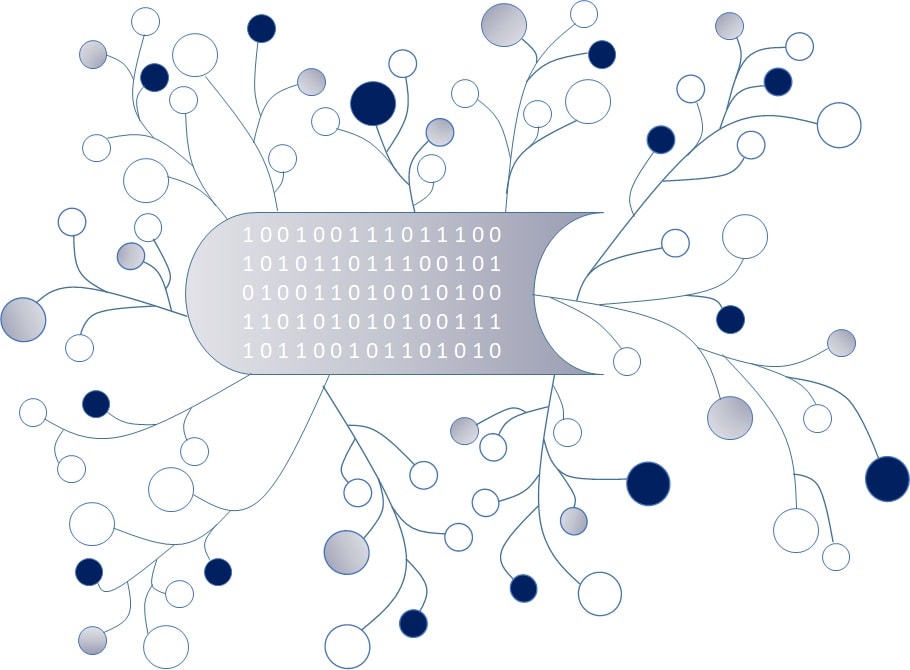 DigI-VETFostering Digitization and Industry 4.0 in vocational education2018-1-DE02-KA202-005145The fifteen Core Results of the project DigI-VET 
UPB – Jennifer Schneider Project Title	DigI-VETReference Number	2018-1-DE02-KA202-005145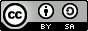 The DigI-VET videos (integrated in the website and the online observatory)The DigI-VET videos are statement videos, which were created in the DigI-VET partner teams. Every national team creates at least one video which answers the question(s):What means digitalisation for me? Why is it important to go with the digitisation? What are challenges of digitisation and Industry 4.0? What changes means digitisation for the vocational education? Etc.?The general promotion video of the project will be available in all partner languages (DE, EN, RO and GR): Please click on the following outcome headline to get forwarded to the video/ website the video is hosted: Emphasis / Greek: Link:Statement videos https://www.youtube.com/watch?v=3901LOHtn5QPromotion video – in Greek
https://www.youtube.com/watch?v=s_5aFKCaMTQ Regarding the online observatory 
https://www.youtube.com/watch?v=HxTC4g2JeXA&t=5s Asociatia Oamenilor de Afaceri Agres (AOAA) / Romania:Link:https://www.facebook.com/watch/?v=299170115075685https://www.facebook.com/digiveteu/videos/299170115075685https://www.facebook.com/digiveteu/videos/478511896682655 University of Paderborn / German: Link: https://www.youtube.com/watch?v=pV9odCQfuPo&t=12shttps://www.youtube.com/watch?v=9xD7xDHE88k AR Vocational Education and Training Ltd. (ARVET) / United Kingdom:Link: https://www.facebook.com/350233285814676/videos/316506723331935 https://www.facebook.com/350233285814676/videos/482244546356169https://www.facebook.com/350233285814676/videos/283125873483055 
The Videos of the Online Observatory
The Online Observatory of the DigI-VET Project presents a wide variety of different Best Practices examples for companies to implement digitalisation, digitisation and Industry 4.0 in their daily business. The Observatory implement YouTube Videos of the Best Practices. The following example shows you the structure of the Observatory and the embedding of the video.Please click on the following outcome headline to get forwarded to the video/ website of the Online Observatory: Link: http://digivet-platform.eduproject.eu/